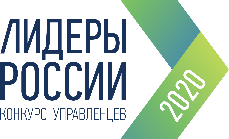 Сведения о треках (специализации) Всероссийского конкурса управленцев «Лидеры России» 2019 – 2020 гг. ________________________________________________________№ п/пнаименование трекатребования к кандидатампоощрение победителейОбщеуправленческий конкурса) возраст до 55 лет включительно; б) опыт управления не менее двух лет – для кандидатов до 35 лет, включительно; опыт управления не менее пяти лет– для кандидатов от 36 до 55 лет, включительно; в) для лиц, не являющихся гражданами Российской Федерации, дополнительным условием является согласие и готовность жить и работать в Российской Федерации или работать в зарубежных представительствах органов государственной власти Российской Федерации, а также зарубежных подразделениях российских коммерческих и некоммерческих организаций.Образовательные гранты в размере 1 млн.руб.Возможность стать участником специальной программы развития кадрового управленческого резерва страны.Наставничество от известных руководителей из бизнеса и госуправления.Наукаа) гражданство РФ;б) возраст до 50 лет;в) наличие опыта работы в сфере исследований и разработок.Образовательные программы от ведущих вузов и научных организаций.Стажировки и вакансии в профильных министерствах, ведущих вузах и научных организациях, крупных корпорациях и членство в Координационном совете по делам молодежи в научной и образовательной сферах Совета при Президенте РФ по науке и образованию.Наставники из числа членов Совета при Президенте РФ по науке и образованию, руководителей крупнейших вузов и научных организаций, глав корпораций и ведущих российских ученых.Здравоохранениеа) возраст до 50 лет;б) опыт управления в сфере здравоохранения;в) высшее медицинское образование или образование в сфере организации здравоохранения.Повышение квалификации в ведущих вузах страны.Возможность занять высокие должности в Минздраве России, региональных ведомствах, подведомственных научных и учебных учреждениях.Наставничество от лучших специалистов России в области охраны здоровья.Финансы и технологииа) возраст до 50 лет;б) опыт руководства не менее 5 лет (для участников до 35 лет 2 года опыта работы на руководящей должности). в) желательно - владение английским языком не ниже UpperIntermediate, наличие STEM образования.Грант на обучение по программе развития цифровых навыков, реализуемой Корпоративным университетом Сбербанка совместно с ImperialCollegeLondon.Возможность получить назначения на позиции управленческого уровня внутри экосистемы Сбербанка.Наставничество от ведущих топ-менеджеров Сбербанка и компаний, входящих в экосистему, включая Президента, Председателя Правления Сбербанка Германа Грефа.